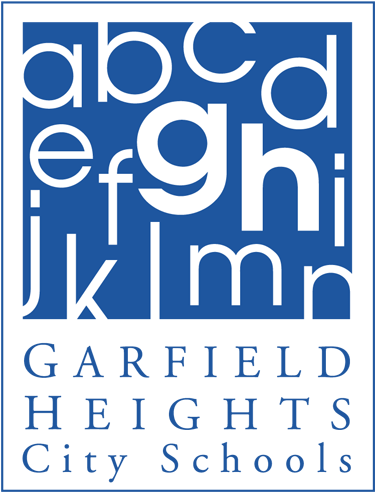 GwenGwen											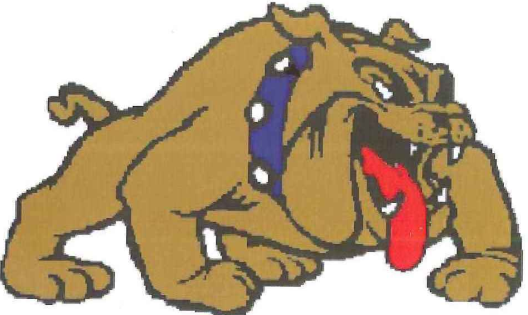 mmmm